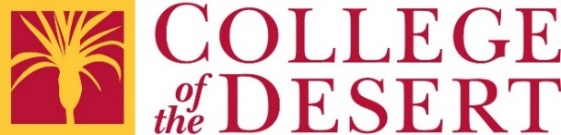 College Planning Council Agenda for Friday, October 8, 202110:00 am – 12:00 pmhttps://cccconfer.zoom.us/j/95645312750Dial-in: +16699006833; Meeting ID: 95645312750#Committee Members (34):Martha Garcia, Kim Dozier, Michael Gladych, Stan Henry, Pablo Romero, Maria Elena Cruz Santoyo, Angel Meraz, Lisa Kinsley, Juan Moreno Ibarra, Dustin Culhan, Carl Farmer, Nicole Tortoris, Oceana Collins, Robert Holmes, David Gonzalez, Keith Prouty, Michael Gayle, ASCOD Designee, Ireland Olson, Catherine Abbott, Misti Santana, Douglas Benoit, Oscar Espinoza-Parra, Scott Adkins, Stuart Davis, John Ramont, Mark Zacovic, Jeff Baker, Annebelle Nery, Jessica Enders, Daniel Martinez, Ed Reed, Carlos Maldonado, Katie ChartierQuorum: 18Subject to Brown Act: NoCall to OrderAction ItemsApproval of AgendaApproval of September 24, 2021 MinutesAdministrative Procedure 2712 Conflict of Interest Code – 1st Reading (Ramont)Administrative Procedure 2714 Distribution of Tickets or Passes – 1st Reading (Ramont)Deletion of Administrative Procedure 3712 Conflict of Interest Code – Duplicate with AP 2712 (Ramont)Administrative Procedure 3950 COVID-19 Vaccine Requirement for Employees and Students (Zacovic)Strategic Outreach and Enrollment Taskforce (Garcia)Information/Discussion ItemsBoard Policy 3950 COVID-19 Vaccine Requirement for Employees and Students (Zacovic)Spring 2022 Return to Campus Survey Results (Martinez)Racial Equity and Diversity for Classified Staff (Reed)CPC Handbook Training (Adkins)AdjournmentNext Meeting October 22, 202110:00 am – 12:00 pm